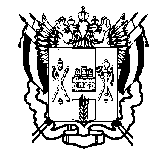 МИНИСТЕРСТВО ОБЩЕГО И ПРОФЕССИОНАЛЬНОГО ОБРАЗОВАНИЯРОСТОВСКОЙ ОБЛАСТИПРИКАЗ16.11.2009								№ 1751г. Ростов-на-ДонуОб организации работы по профилактике самовольных уходов несовершеннолетних из дома и учреждений господдержки детстваПо данным управления ОДУУМ и ПДН МОБ ГУВД по Ростовской области, по итогам 9 месяцев 2009 года зарегистрирован 881 самовольный уход несовершеннолетних. Подавляющее количество уходов совершено из дома - 656 фактов.Рост самовольных уходов зафиксирован на территории 22 районов области. Наибольший рост отмечен по гг.Таганрогу, Гуково, Азову, Новочеркасску, Белокалитвинскому, Зимовниковскому районам, а также Ворошиловскому и Октябрьскому районам г.Ростова-на-Дону. Ситуация с самовольными уходами остается сложной и в образовательных учреждениях с интернатным пребыванием детей. В текущем периоде 2009 года на территории области зафиксировано 87 уходов, совершенных воспитанниками детских домов, 39 уходов – воспитанниками школ-интернатов. Причинами, способствующими уходам несовершеннолетних из государственных учреждений, являются: отсутствие необходимых мер контрольно-пропускного режима в учреждениях, несвоевременное информирование органов внутренних дел о фактах самовольных уходов несовершеннолетних, недостаточный уровень профилактической работы.  С целью снижения количества самовольных уходов несовершеннолетних и профилактики правонарушений   ПРИКАЗЫВАЮ:1. Утвердить порядок информирования минобразования Ростовской области о самовольных уходах несовершеннолетних из учреждений господдержки детства (приложение №1) и форму реестра самовольных уходов несовершеннолетних из семей и учреждений господдержки детства (детских домов, специальных и общеобразовательных школ-интернатов) (приложение №2).2. Отделу специального образования и социально-правовой защиты детства (начальник П.Н.Серов):2.1. Вести единый реестр самовольных уходов несовершеннолетних из дома и учреждений господдержки детства по утвержденной форме (приложение №1). 2.2. Еженедельно проводить персональную сверку с ОПДН УОДУУМ и ПДН МОБ ГУВД по РО по фактам самовольных уходов несовершеннолетних. 2.3. Ежеквартально (не позднее 20 числа месяца, следующего за отчетным) осуществлять анализ причин самовольных уходов несовершеннолетних и результативности профилактической работы специалистов образовательных учреждений.  3. Руководителям государственных образовательных учреждений господдержки детства:3.1. Обеспечить своевременное предоставление информации в министерство о факте самовольного ухода согласно утвержденному порядку информирования минобразования Ростовской области о самовольных уходах несовершеннолетних.3.2. Систематически осуществлять анализ причин самовольных уходов несовершеннолетних из учреждений, результатов проведения индивидуальной профилактической работы с воспитанниками в соответствии с приказом минобразования Ростовской области от 11.03.2004 №536 «Об утверждении программы реабилитации воспитанников интернатных учреждений, склонных к самовольным уходам и бродяжничеству». 3.3. Ежеквартально (не позднее 10 числа месяца, следующего за отчетным) направлять в отдел специального образования и социально-правовой защиты детства аналитические справки о причинах самовольных уходов и принятых мерах по их профилактике (приложение №3).4. Рекомендовать руководителям муниципальных органов, осуществляющих управление в сфере образования:4.1. Провести анализ причин самовольных уходов несовершеннолетних из семей; анализ состояния внутришкольного контроля детей из неблагополучных семей, не посещающих образовательные учреждения по неуважительным причинам, принять меры по их привлечению к обучению; информировать министерство о проделанной работе в срок до 10.12.2009.4.2. Обеспечить ежеквартальное предоставление в министерство информации о самовольных уходах несовершеннолетних и принимаемых мерах (не позднее 10 числа месяца, следующего за отчетным) по прилагаемой форме (приложение №4).4.3. Обеспечить эффективную организацию деятельности, направленной на профилактику самовольных уходов несовершеннолетних из дома, с использованием ресурсов социально-психологических служб образовательных учреждений, ППМС-Центров.5. Признать утратившим силу приложение №1 к приказу минобразования Ростовской области от 20.04.2007 №773.6. Контроль исполнения настоящего приказа возложить на заместителя министра М.А.Мазаеву. Министр							И.А. ГуськовПриказ подготовлен отделом специального образования и социально-правовой защиты детства,начальник отдела П.Н.СеровПриложение №1 к приказу минобразования Ростовской областиот _16.11.2009 №_1751_Порядок информирования минобразования Ростовской области о самовольных уходах несовершеннолетних из учреждений господдержки детства1. Настоящий документ определяет порядок предоставления в министерство общего и профессионального образования Ростовской области информации о фактах самовольных уходов обучающихся, воспитанников из учреждений господдержки детства (детских домов, специальных и общеобразовательных школ-интернатов) и направлен на принятие своевременных и эффективных мер по возвращению несовершеннолетних в учреждения и предотвращение самовольных уходов.2. В случае установления факта самовольного ухода несовершеннолетних руководитель образовательного учреждения в установленном порядке должен незамедлительно направить в органы внутренних дел заявление о розыске несовершеннолетнего.3. На основании приказа руководителя образовательного учреждения по факту самовольного ухода организуется служебное расследование.4. В течение суток руководитель образовательного учреждения предоставляет в министерство оперативную информацию о факте самовольного ухода по прилагаемой форме.5. Руководитель образовательного учреждения письменно информирует министерство образования о результатах служебного расследования, прекращении розыскного дела в отношении несовершеннолетнего.Министру общего и профессионального образования Ростовской областиИ.А. ГуськовуОперативная информация о факте самовольного уходавоспитанника (обучающегося)_______________________________________(полное название образовательного учреждения)Ф.И.О. несовершеннолетнего __________________________________, дата рождения ________________Дата, время совершения самовольного ухода__________________________Дата обращения в правоохранительные органыс заявлением о розыске несовершеннолетнего ___________________________4. Обстоятельства и причины самовольного ухода (если уход совершен повторно – указать)                            _______________________________________________________________________________________________________________________________________________________________________________________________________________________________________________________________________________________________________________________________________________5. Принятые меры ____________________________________________________________________________________________________________________________________________________________________________________________________________________________________________________________________________Руководитель образовательногоучреждения                                                  М.П.        ________________________                                                                                                    подписьПриложение №2 к приказу минобразования Ростовской областиот _16.11.2009 №_1751Реестр самовольных уходов несовершеннолетних из семей и учреждений господдержки детства (детских домов, специальных и общеобразовательных школ-интернатов)Приложение №3 к приказу минобразования Ростовской областиот _16.11.2009 №_1751Министру общего и профессионального образования Ростовской областиИ.А. ГуськовуИнформация о самовольных уходах воспитанников (обучающихся) _____________________________________________________________________________________________(полное название образовательного учреждения)в _____квартале _________года *Итого за отчетный период:Общее количество самовольных уходов __________________________________________________________Количество воспитанников (обучающихся), совершивших самовольные уходы _________________________Количество воспитанников (обучающихся), возвращенных в учреждение ______________________________Количество воспитанников (обучающихся), находящихся в розыске __________________________________Меры, направленные на профилактику самовольных уходов _________________________________________*(по состоянию на последний день отчетного квартала)Приложение №4 к приказу Минобразования Ростовской областиот _16.11.2009 №_1751Министру общего и профессионального образования Ростовской областиИ.А. ГуськовуИнформация о самовольных уходах несовершеннолетних из семей_____________________________________________________________________________________________(муниципальное образование)в _____квартале _________года *Итого за отчетный период:Общее количество самовольных уходов __________________________________________________________Количество несовершеннолетних, совершивших самовольные уходы _________________________________Количество несовершеннолетних, вернувшихся к обучению  ________________________________________Количество несовершеннолетних, находящихся в розыске __________________________________________Меры, направленные на профилактику самовольных уходов _________________________________________ *(по состоянию на последний день отчетного квартала)№ п/пМуниципальное образование Образовательное учреждениеФИО несовершеннолетнего, совершившего самовольный уходДата самовольного уходаДата подачи заявления в органы внутренних делРезультаты сверки с ОПДН УОДУУМ и ПДН МОБ ГУВД по РОПримечания№ п/пФИОнесовершеннолетнего,совершившегосамовольный уходДатасамовольного ухода Дата подачи заявления ворганывнутренних дел№ розыскного делаПричина прекращения розыскного дела /  Причины, по которым розыскное дело не возбуждалось Причины самовольного уходаПримечания1.2.3.№ п/пФИОнесовершеннолетнего,совершившегосамовольный уходОбразовательное учреждение, класс Датасамовольного уходаДата подачи заявления в органы внутренних дел№розыскного делаПричина прекращения розыскного дела /  Причины, по которым розыскное дело не возбуждалосьПричины самовольного уходаПримечания1.2.3.